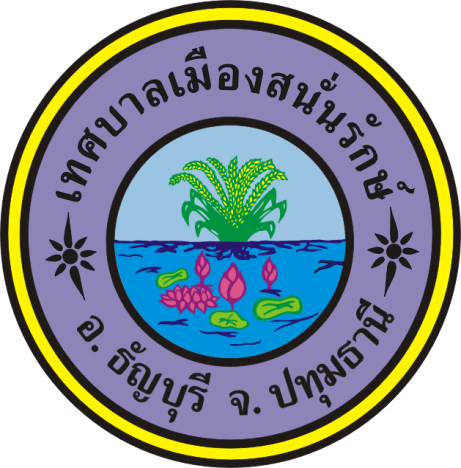 แผนอัตรากำลัง  ๓  ปีของเทศบาลเมืองสนั่นรักษ์อำเภอธัญบุรี   จังหวัดปทุมธานีประจำปีงบประมาณ พ.ศ. ๒๕๕๘ – ๒๕๖๐(ฉบับปรับปรุงครั้งที่ ๑)สารบัญ										        หน้า๑.  หลักการและเหตุผล									๑    ๒.  วัตถุประสงค์										๒	๓.  ขอบเขตและแนวทางในการจัดทำแผนอัตรากำลัง  ๓  ปี 					๓ 	       ๔.  สภาพปัญหาของพื้นที่และความต้องการของประชาชน 					๔	      ๕.  ภารกิจ  อำนาจหน้าที่ของเทศบาล							๙	           ๖.  ภารกิจหลัก  และภารกิจรองที่เทศบาลจะดำเนินการ					๑๑	        ๗.  สรุปปัญหาและแนวทางในการกำหนดโครงสร้างส่วนราชการและกรอบอัตรากำลัง		๑๒๘.  โครงสร้างการกำหนดส่วนราชการ							๑๘	๙.  การวิเคราะห์การกำหนดตำแหน่ง							๒๕๑๐. การวิเคราะห์ภาระค่าใช้จ่ายเกี่ยวกับเงินเดือน ค่าจ้าง ค่าตอบแทน 			๓๗      และผลประโยชน์ตอบแทนอื่น								๑๑. แผนภูมิโครงสร้างการแบ่งส่วนราชการตามแผนอัตรากำลัง ๓ ปี				๔๖	๑๒. บัญชีแสดงการจัดคนลงสู่ตำแหน่งและการกำหนดเลขที่ตำแหน่งในส่วนราชการ		๕๖๑๓. แนวทางการพัฒนาพนักงานเทศบาล ลูกจ้างประจำ และพนักงานจ้าง			๘๔      - ประกาศมาตรฐานทั่วไปเกี่ยวกับจริยธรรมของพนักงานเทศบาล  ลูกจ้างประจำ  และพนักงานจ้าง	-๑-แผนอัตรากำลัง  ๓  ปีบทนำ๑.   หลักการและเหตุผล              	เทศบาลเมืองสนั่นรักษ์  ได้ดำเนินการปรับปรุงการจัดทำแผนอัตรากำลัง ๓ ปี (พ.ศ.๒๕๕๘-๒๕๖๐) ขึ้น  โดยมีหลักการและเหตุผลดังต่อไปนี้  		๑.๑  คณะกรรมการกลางพนักงานเทศบาล  ได้มีประกาศคณะกรรมการกลางพนักงานเทศบาล  เรื่อง  มาตรฐานทั่วไปเกี่ยวกับการจัดทำมาตรฐานกำหนดตำแหน่งข้าราชการหรือพนักงานส่วนท้องถิ่น พ.ศ. ๒๕๕๘  และเรื่อง  มาตรฐานทั่วไปเกี่ยวกับโครงสร้างส่วนราชการและระดับตำแหน่งขององค์กรปกครองส่วนท้องถิ่น พ.ศ. ๒๕๕๘  จึงต้องมีการปรับปรุงแผนอัตรากำลังในรายการต่างๆที่เกี่ยวข้อง๑.๒  ประกาศคณะกรรมการกลางพนักงานเทศบาล เรื่อง มาตรฐานทั่วไปเกี่ยวกับอัตราตำแหน่ง กำหนดให้คณะกรรมการพนักงานเทศบาล (ก.ท.จ.) กำหนดตำแหน่งพนักงานเทศบาล ว่ามีตำแหน่งใด ระดับใด อยู่ในส่วนราชการใด จำนวนเท่าใด  ให้คำนึงถึงภาระหน้าที่ความรับผิดชอบ  ลักษณะงานที่ต้องปฏิบัติ  ความยาก และคุณภาพของงานปริมาณ ตลอดจนทั้งภาระค่าใช้จ่ายของเทศบาล ที่จะต้องจ่ายในด้านบุคคล  โดยให้เทศบาลจัดทำแผนอัตรากำลังของพนักงานเทศบาล  เพื่อใช้ในการกำหนดตำแหน่งโดยความเห็นชอบของคณะกรรมการกลางพนักงานเทศบาล ทั้งนี้ ให้เป็นไปตามหลักเกณฑ์ และวิธีการที่คณะกรรมการกลางพนักงานเทศบาลกำหนด๑.๓  คณะกรรมการกลางพนักงานเทศบาล  ได้มีมติเห็นชอบประกาศกำหนดการกำหนดตำแหน่งของพนักงานเทศบาล โดยกำหนดแนวทางให้เทศบาล จัดทำแผนอัตรากำลังของเทศบาล เพื่อเป็นกรอบในการกำหนดตำแหน่งและการใช้ตำแหน่งพนักงานเทศบาล ลูกจ้างประจำ  และพนักงานจ้าง  โดยให้เสนอให้คณะกรรมการพนักงานเทศบาล (ก.ท.จ.) พิจารณาให้ความเห็นชอบ โดยได้กำหนดให้เทศบาลแต่งตั้งคณะกรรมการจัดทำแผนอัตรากำลัง  วิเคราะห์อำนาจหน้าที่และภารกิจของเทศบาล  วิเคราะห์ความต้องการกำลังคน วิเคราะห์การวางแผนการใช้กำลังคน จัดทำกรอบอัตรากำลัง และกำหนดหลักเกณฑ์และเงื่อนไขในการกำหนดตำแหน่งพนักงานเทศบาลตามแผนอัตรากำลัง ๓ ปี		๑.๔  จากหลักการและเหตุผลดังกล่าว  เทศบาลเมืองสนั่นรักษ์ จึงได้ปรับปรุงแผนอัตรากำลัง     ๓ ปี สำหรับงบประมาณ พ.ศ. ๒๕๕๘-๒๕๖๐ ขึ้น-๒- ๒. วัตถุประสงค์เทศบาลเมืองสนั่นรักษ์    มีวัตถุประสงค์ในการดำเนินการจัดทำแผนอัตรากำลัง  ๓  ปี  คือ 		๒.๑  เพื่อให้เทศบาลเมืองสนั่นรักษ์  มีโครงสร้างการแบ่งงานและระบบงาน  ระบบการจ้าง  ที่เหมาะสมไม่ซ้ำซ้อน  อันจะเป็นการประหยัดงบประมาณรายจ่ายของเทศบาลเมืองสนั่นรักษ์    ๒.๒  เพื่อให้เทศบาลเมืองสนั่นรักษ์  มีการกำหนดตำแหน่งการจัดอัตรากำลัง  โครงสร้างให้เหมาะสมกับอำนาจหน้าที่ของเทศบาล  ตามพระราชบัญญัติเทศบาล พ.ศ. ๒๔๙๖ และแก้ไขเพิ่มเติม (ฉบับที่ ๑๓) พ.ศ.๒๕๕๒  พระราชบัญญัติกำหนดแผนและขั้นตอนการกระจายอำนาจขององค์กรปกครองส่วนท้องถิ่น พ.ศ. ๒๕๔๒ และกฎหมายอื่นที่เกี่ยวข้อง๒.๓  เพื่อให้คณะกรรมการพนักงานเทศบาล (ก.ท.จ.) สามารถตรวจสอบการกำหนดตำแหน่ง           และการใช้ตำแหน่งพนักงานเทศบาลและลูกจ้างประจำได้อย่างถูกต้องเหมาะสมหรือไม่๒.๔  เพื่อให้คณะกรรมการพนักงานเทศบาล (ก.ท.จ.) สามารถตรวจสอบการกำหนดประเภทตำแหน่งและการสรรหาและเลือกสรรตำแหน่งพนักงานจ้างว่าถูกต้องเหมาะสมหรือไม่๒.๕  เพื่อเป็นแนวทางในการดำเนินการวางแผนการใช้อัตรากำลังการพัฒนาบุคลากรของเทศบาลเมืองสนั่นรักษ์๒.๖  เพื่อให้เทศบาลเมืองสนั่นรักษ์  สามารถวางแผนอัตรากำลัง   ในการบรรจุแต่งตั้งพนักงานเทศบาล และการใช้อัตรากำลังของบุคลากรเพื่อให้การบริหารงานของเทศบาลเมืองสนั่นรักษ์        เกิดประโยชน์ต่อประชาชนเกิดผลสัมฤทธิ์ต่อภารกิจตามอำนาจหน้าที่  มีประสิทธิภาพ  มีความคุ้มค่า  สามารถลดขั้นตอนการปฏิบัติงาน  และมีการลดภารกิจและยุบเลิกหน่วยงานที่ไม่จำเป็น  การปฏิบัติภารกิจสามารถตอบสนองความต้องการของประชาชนได้เป็นอย่างดี๒.๗  เพื่อให้เทศบาลเมืองสนั่นรักษ์ดำเนินการวางแผนการใช้อัตรากำลังบุคลากรให้เหมาะสม  การพัฒนาบุคลากรได้อย่างต่อเนื่องมีประสิทธิภาพ  และสามารถควบคุมภาระค่าใช้จ่ายด้านการบริหารงานบุคคลของเทศบาลเมืองสนั่นรักษ์ให้เป็นไปตามกฎหมายกำหนด๒.๘  เพื่อให้เทศบาลเมืองสนั่นรักษ์มีการกำหนดตำแหน่งอัตรากำลังของบุคลากรที่สามารถตอบสนองการปฏิบัติงานของเทศบาลเมืองสนั่นรักษ์ที่มีความจำเป็นเร่งด่วน  และสนองนโยบายของรัฐบาล  หรือมติคณะรัฐมนตรี หรือนโยบายของเทศบาลเมืองสนั่นรักษ์			๒.๙ เพื่อให้เทศบาลเมืองสนั่นรักษ์  สามารถวางแผนการใช้จ่ายงบประมาณด้านการบริหารงานบุคคลได้อย่างเหมาะสม  ไม่เกินร้อยละ  ๔๐  ของงบประมาณรายจ่ายประจำปีตามที่กฎหมายกำหนด-๓-๓.    ขอบเขตและแนวทางในการจัดทำแผนอัตรากำลัง  ๓  ปี		คณะกรรมการจัดทำแผนพัฒนาอัตรากำลังของเทศบาลเมืองสนั่นรักษ์  ซึ่งมีนายกเทศมนตรีเมืองสนั่นรักษ์เป็นประธาน  เห็นสมควรให้จัดทำแผนอัตรากำลัง  ๓ ปี โดยให้มีขอบเขตเนื้อหาครอบคลุมในเรื่องต่างๆ ดังต่อไปนี้๓.๑  วิเคราะห์ภารกิจ อำนาจหน้าที่ความรับผิดชอบของเทศบาลเมืองสนั่นรักษ์ ตามพระราชบัญญัติเทศบาล พ.ศ. ๒๔๙๖ และแก้ไขเพิ่มเติม (ฉบับที่ ๑๓) พ.ศ.๒๕๕๒ พระราชบัญญัติกำหนดแผนและขั้นตอนการกระจายอำนาจให้แก่องค์กรปกครองส่วนท้องถิ่น พ.ศ.๒๕๔๒ ตลอดจนกฎหมายอื่นให้สอดคล้องกับแผนพัฒนาเศรษฐกิจและสังคมแห่งชาติ แผนพัฒนาอำเภอแผนพัฒนาจังหวัด นโยบายของรัฐบาล      มติคณะรัฐมนตรี  นโยบายผู้บริหารและองค์กรปกครองส่วนท้องถิ่น รวมถึงสภาพปัญหาของเทศบาลเมือง  สนั่นรักษ์๓.๒  กำหนดโครงสร้างการแบ่งส่วนราชการภายใน  และการจัดระบบงานเพื่อรองรับภารกิจตามอำนาจหน้าที่ความรับผิดชอบให้สามารถแก้ปัญหาของจังหวัดปทุมธานี ได้อย่างมีประสิทธิภาพและตอบสนองความต้องการของประชาชน		๓.๓   กำหนดตำแหน่งในสายงานต่างๆ จำนวนตำแหน่ง และระดับตำแหน่ง  ให้เหมาะสมกับภาระหน้าที่ความรับผิดชอบ  ปริมาณงานและคุณภาพของงาน  รวมทั้งสร้างความก้าวหน้าในสายอาชีพของกลุ่มงานต่างๆ๓.๔  กำหนดความต้องการพนักงานจ้างในเทศบาลเมืองสนั่นรักษ์โดยให้หัวหน้าส่วนราชการเข้ามามีส่วนร่วม  เพื่อกำหนดความจำเป็นและความต้องการในการใช้พนักงานจ้างให้ตรงกับภารกิจและอำนาจหน้าที่ที่ต้องปฏิบัติอย่างแท้จริง  และต้องคำนึงถึงโครงสร้างส่วนราชการ  และจำนวนพนักงานเทศบาล  ลูกจ้างประจำในองค์กรปกครองส่วนท้องถิ่นประกอบการกำหนดประเภทตำแหน่งพนักงานจ้าง๓.๕  กำหนดประเภทพนักงานจ้าง  จำนวนตำแหน่งให้เหมาะสมกับภารกิจ  อำนาจ  หน้าที่  ความรับผิดชอบ  ปริมาณงานและคุณภาพของงานให้เหมาะสมกับโครงสร้างส่วนราชการของเทศบาลเมืองสนั่นรักษ์    ๓.๖  จัดทำกรอบอัตรากำลัง  ๓  ปี  โดยภาระค่าใช้จ่ายด้านการบริหารงานบุคคลต้องไม่เกินร้อยละ ๔๐  ของงบประมาณรายจ่าย๓.๗  ให้พนักงานเทศบาล  ลูกจ้างประจำ และพนักงานจ้างทุกคน  ได้รับการพัฒนาความรู้ความสามารถอย่างน้อยปีละ  ๑  ครั้ง -๔-๔.  สภาพปัญหาของพื้นที่และความต้องการของประชาชน		เทศบาลเมืองสนั่นรักษ์  ตั้งอยู่ที่ เลขที่ ๘๘๘  หมู่ที่ ๒ ตำบลบึงน้ำรักษ์  อำเภอธัญบุรี  จังหวัดปทุมธานี  มีพื้นที่  ๓๘.๔๐ ตารางกิโลเมตร มีอาณาเขต ๒ ตำบล คือ ตำบลบึงสนั่น จำนวน ๔ หมู่บ้าน ตำบล   บึงน้ำรักษ์  จำนวน  ๖ หมู่  เป็นเทศบาลที่ได้รับการเปลี่ยนแปลงฐานะมาจากสุขาภิบาลสนั่นรักษ์  ตั้งแต่วันที่ ๒๕ พฤษภาคม ๒๕๔๒  และกระทรวงมหาดไทยได้มีประกาศเปลี่ยนแปลงฐานะเทศบาลตำบล  สนั่นรักษ์  เป็นเทศบาลเมืองสนั่นรักษ์  เมื่อวันที่ ๘ มีนาคม ๒๕๔๗ ปัจจุบันได้รับการกำหนดให้เป็นเทศบาลขนาดกลาง  ตามประกาศหลักเกณฑ์การกำหนดขนาดของเทศบาล  ของคณะกรรมการกลางพนักงานเทศบาล		เทศบาลเมืองสนั่นรักษ์  มีอาณาเขตติดต่อดังนี้		ทิศเหนือ	ติดต่อกับอำเภอหนองเสือ		ทิศใต้		ติดต่อกับอำเภอลำลูกกา		ทิศตะวันออก	ติดต่อกับอำเภอองค์รักษ์		ทิศตะวันตก	ติดต่อกับอำเภอลำผักกูด  อำเภอธัญบุรีลักษณะทางกายภาพ		ลักษณะภูมิประเทศ  พื้นที่เป็นราบลุ่ม  มีคลองรังสิตประยูรศักดิ์  ตัดผ่านกลางพื้นที่แบ่งออกเป็น ๒ ข้างๆละ ๔๐ เส้น ตั้งแต่คลองซอยที่ ๙ ถึง คลองซอยที่ ๑๔ สำหรับใช้ส่งน้ำเพื่อประโยชน์ในด้านกสิกรรม  ภูมิประเทศ  เหมาะกับการทำนา ทำสวน  และทำไร่  เพราะมีน้ำใช้ตลอดทั้งปี		ลักษณะภูมิอากาศ  อากาศร้อนชื้น มี ๓ ฤดู  คือ		ฤดูร้อนอยู่ในช่วง	เดือน  กุมภาพันธ์ ถึง  เดือน  พฤษภาคม		ฤดูฝนในช่วง เดือน  มิถุนายน    ถึง  เดือน  ตุลาคม		ฤดูหนาวอยู่ในช่วง เดือน  พฤศจิกายน ถึง เดือน  มกราคม		ลักษณะดิน ทรัพยากรดิน  ลักษณะเป็นดินเหนียว  เนื้อดินเป็นดินละเอียด  สามารถระบายน้ำให้อยู่ในระดับต่ำ๔.๑  ประชากรสถิติประชากรจากทะเบียนบ้าน แยกเป็นรายพื้นที่ สถิติบ้านจากทะเบียนบ้าน แยกเป็นรายพื้นที่ (ข้อมูลของท้องถิ่นเทศบาลเมืองสนั่นรักษ์ของเดือนกรกฎาคม พ.ศ.๒๕๕๗-๕-๔.๒ ด้านโครงสร้างพื้นฐาน	การคมนาคม		ทางบก  ส่วนใหญ่ใช้การคมนาคมทางบก  เส้นทางคมนาคมหลักของชุมชน  ได้แก่  เส้นทางหลวงแผ่นดินหมายเลข  ๓๐๕  สายรังสิต – นครนายก		ทางน้ำ  มีคลองรังสิตประยูรศักดิ์ ตั้งแต่คลองซอยที่  ๙  ถึง  คลองซอยที่  ๑๔	การประปา		* จำนวนครัวเรือนที่ใช้น้ำประปาครัวเรือนเป็นระบบประปาส่วนภูมิภาค คลอง ๑๓ อำเภอหนองเสือ (บริเวณคลอง ๙ – คลอง ๑๓ ถนนรังสิต-นครนายก)		* หน่วยงานเจ้าของกิจการประปา เป็นระบบประปาหมู่บ้านจัดสรร		* แหล่งน้ำดิบที่ใช้ผลิตน้ำประปา  ในบริเวณคลอง  และน้ำใต้ดิน	ไฟฟ้า		หน่วยงานที่ให้บริการไฟฟ้าแก่ประชาชนในเขตเทศบาลเมืองสนั่นรักษ์ คือ การไฟฟ้าธัญบุรี  ซึ่งรับกระแสไฟฟ้าจากการไฟฟ้าส่วนภูมิภาค  ที่สถานีจ่ายไฟฟ้าย่อยบ้านใหม่  อำเภอเมืองปทุมธานี  จังหวัดปทุมธานี	การสื่อสาร		มีชุมสายโทรศัพท์ในเขตพื้นที่ และจำนวนเลขหมายที่สามารถให้บริการตลอด ๒๔ ชั่วโมง		ที่ทำการไปรษณีย์โทรเลข/ที่ให้บริการด้านไปรษณีย์ในพื้นที่ คือ ที่ทำการไปรษณีย์อำเภอธัญบุรี	ลักษณะการใช้ที่ดิน		* พื้นที่พักอาศัย		* พื้นที่เกษตรกรรม		* พื้นที่พาณิชยกรรม		* พื้นที่อุตสาหกรรม	* พื้นที่ตั้งหน่วยงานของรัฐ	* พื้นที่ตั้งสถานศึกษา		* สวนสาธารณะ / นันทนาการ				* พื้นที่ว่าง		จากข้อมูลพื้นฐานลักษณะทางกายภาพ  ประกอบกับข้อมูลการประเมินผลการดำเนินการตามแผนพัฒนาของเทศบาลเมืองสนั่นรักษ์  สามารถสรุปสภาพปัญหาและความต้องการของประชาชนในเขตพื้นที่รับผิดชอบของเทศบาลเมืองสนั่นรักษ์ได้ดังนี้ด้านโครงสร้างพื้นฐาน    พอจะสรุปสภาพปัญหาที่เกิดขึ้นได้แก่๑.๑ ปัญหาถนนภายในเขตเทศบาลตามซอยต่าง ๆ  เป็นถนนลูกรัง  ทำให้การคมนาคมไม่สะดวก๑.๒ ปัญหาเส้นทางคมนาคมทางน้ำ  ตามแม่น้ำลำคลองตื้นเขิน  การสัญจรทางน้ำไม่สะดวก๑.๓  ประชาชนที่มีบ้านเรือนอยู่ริมคลอง  ขาดเส้นทางออกสู่ถนนภายนอก๑.๔  ประชาชนบางพื้นที่ยังใช้น้ำตามแหล่งธรรมชาติในการบริโภค๑.๕  ปัญหาไฟฟ้าในบางพื้นที่ภายในเขตเทศบาลชำรุดเสียหาย-๖-จากสภาพปัญหาด้านโครงสร้างพื้นฐานอันก่อให้เกิดความไม่สะดวกในการคมนาคม        การสาธารณูปโภคและบริโภคแก่ประชาชน  จึงต้องการให้มีการซ่อมแซมถนนและไฟฟ้าในบริเวณที่ชำรุดเสียหาย  ให้มีการสร้างถนนคอนกรีตเสริมเหล็กและทางเท้า  กำหนดมาตรการห้ามรถบรรทุกเกินกำหนด    ขุดลอกคลองและการดำเนินการให้มีน้ำประปาเพื่อการบริโภค  ให้ทั่วถึงในเขตเทศบาล		๒.  ด้านเศรษฐกิจ  เนื่องจากจังหวัดปทุมธานีเนื่องจากเทศบาลเมืองสนั่นรักษ์ตั้งอยู่ในเขตปริมณฑลจึงทำให้สภาพความเป็นอยู่และสภาพทางเศรษฐกิจมีลักษณะผสมระหว่างเศรษฐกิจแบบการเกษตรและเศรษฐกิจแบบอุตสาหกรรม  เป็นเหตุให้เกิดความไม่เท่าเทียมกันในฐานะทางเศรษฐกิจก่อให้เกิดปัญหาทางเศรษฐกิจอันได้แก่๒.๑  ประชาชนในบางพื้นที่ยังมีรายได้ต่ำในขณะที่ค่าครองชีพสูง๒.๒  ประชาชนบางกลุ่มที่ประกอบอาชีพในด้านเกษตรยังขาดที่ดินทำกินเป็นของตนเอง๒.๓  ประชาชนยังไม่เห็นความสำคัญของการรวมกลุ่มเพื่อพัฒนาอาชีพ๒.๔  ในเขตเทศบาลยังขาดหน่วยงานที่เข้าไปดำเนินการและกระตุ้นให้ประชาชนเกิดการจัดตั้งกลุ่มอาชีพอย่างจริงจังจากสภาพปัญหาด้านเศรษฐกิจที่เกิดขึ้นกับประชาชน  จึงมีความต้องการให้มีการส่งเสริมความรู้ความเข้าใจในการจัดตั้งกลุ่มอาชีพ  เพื่อผลักดันให้เกิดการพัฒนาเศรษฐกิจของคนในชุมชน และนำหลักเศรษฐกิจพอเพียงมาดำเนินการสร้างรากฐานในชุมชนให้เข้มแข็งช่วยเหลือตนเองได้ในเบื้องต้น		๓. ด้านสังคม  จากการที่เทศบาลเมืองสนั่นรักษ์ตั้งอยู่ในเขตปริมณฑล จึงทำให้สภาพทางสังคมและชุมชนในบางพื้นที่มีความเจริญใกล้เคียงกับกรุงเทพมหานคร  ประชากรในพื้นที่มีระดับการศึกษาสูงถึงขั้นอุดมศึกษาหรืออาจสูงกว่า   มีค่านิยมและวัฒนธรรมในการดำเนินชีวิตแบบชุมชนเมือง ในขณะที่บางพื้นที่เป็นสังคมชนบทประกอบอาชีพเกษตรกรรม  ขาดแคลนที่ดินและเงินทุนในการประกอบการ  ประชาชนมีระดับการศึกษาต่ำกว่าภาคบังคับ หรือไม่ได้รับการศึกษาเลย สภาพครอบครัวเป็นครอบครัวขนาดใหญ่มีบุตรมาก  ประกอบกับความไม่เท่าเทียมกันในฐานะทางเศรษฐกิจ จึงก่อให้เกิดปัญหาสังคม  ดังนี้๓.๑ ปัญหาอาชญากรรม๓.๒ ปัญหาครอบครัว๓.๓ การแพร่ระบาดและการลักลอบค้ายาเสพติดให้โทษ๓.๔ การเที่ยวเตร่สถานบันเทิงและการจับกลุ่มมั่วสุมของเยาวชน๓.๕ การนำแรงงานต่างด้าวผิดกฎหมายมาใช้แรงงานในโรงงานอุตสาหกรรมและธุรกิจห้างร้านต่าง ๆ-๗-จากสภาพปัญหาสังคมที่เกิดขึ้น  จึงมีความต้องการให้มีการพัฒนาเด็ก เยาวชน สตรีและผู้ด้อยโอกาสทั้งในด้านร่างกายจิตใจ  สติปัญญาโดยปรับปรุงการจัดการศึกษา พัฒนากีฬาและนันทนาการเสริมสร้างมาตรการในการรักษาความปลอดภัยในชีวิตและทรัพย์สินของประชาชน การส่งเสริมและอนุรักษ์ขนบธรรมเนียมประเพณีและศิลปวัฒนธรรม  ให้มีหน่วยงานที่ทำหน้าที่ในการวางแผนครอบครัว  มีการรวมกลุ่มในรูปของประชาสังคม  เพื่อสร้างกลุ่มชุมชนให้มีการรวมตัวช่วยเหลือกันแก้ไขปัญหาและพัฒนาสังคมสร้างความเข้มแข็งของชุมชนในการร่วมคิด  ร่วมดำเนินการ  ร่วมรับผิดชอบ  โดยอาศัยภูมิปัญญาชาวบ้านในการแก้ปัญหาและพัฒนาชุมชนอย่างผู้รู้ในพื้นที่  อันจะก่อให้เกิดการพัฒนาอย่างยั่งยืน  		๔.  ด้านการเมืองการบริหาร    ด้วยเหตุที่เทศบาลเมืองสนั่นรักษ์  เป็นเทศบาลที่ได้รับการ ยกฐานะมาจากสุขาภิบาลตาม  พ.ร.บ.  เปลี่ยนแปลงฐานะของสุขาภิบาลเป็นเทศบาล  พ.ศ. ๒๕๔๒ ตั้งแต่วันที่  ๒๕ พฤษภาคม ๒๕๔๒ และกระทรวงมหาดไทยได้มีประกาศเปลี่ยนแปลงฐานะเทศบาลตำบลสนั่นรักษ์เป็นเทศบาลเมืองสนั่นรักษ์  เมื่อวันที่ ๘ มีนาคม ๒๕๔๗  มาจนถึงปัจจุบัน  และประกาศใช้กฎระเบียบ ข้อบังคับและมาตรฐานการปฏิบัติงานของเทศบาลในหลายๆ ฉบับ จึงทำให้เกิดปัญหาในด้านการเมืองการบริหาร      อันได้แก่ 		๔.๑   ประชาชนบางกลุ่มขาดความรู้  ความเข้าใจเรื่องระบบการเลือกตั้ง  สิทธิหน้าที่ของตนเองที่ปรากฏในรัฐธรรมนูญแห่งราชอาณาจักรไทย พ.ศ. ๒๕๕๐และกฎหมายที่เกี่ยวข้องกับเทศบาล๔.๒  ประชาชนยังไม่ตื่นตัวที่จะมีส่วนร่วมในการพัฒนาท้องถิ่นอย่างจริงจัง		๔.๓  กฎระเบียบข้อบังคับและมาตรฐานการปฏิบัติงานเทศบาลยังอยู่ในระหว่างประกาศใช้ทำให้พนักงานและลูกจ้างเทศบาลมีความสับสนในกฎระเบียบที่จะนำมาใช้บังคับในการปฏิบัติงาน		๔.๔  ประชาชนส่วนใหญ่ยังไม่ทราบถึงผลการดำเนินการพัฒนาท้องถิ่นของเทศบาล		๔.๕  เทศบาลยังขาดหน่วยงานที่รับผิดชอบในการดำเนินการรับฟังความคิดเห็นของประชาชนเผยแพร่ความรู้ความเข้าใจในการบริหารงานและกฎระเบียบของเทศบาลตลอดจนปลูกฝังให้ประชาชนเข้ามามีส่วนร่วมในการพัฒนาท้องถิ่นดังนั้นเพื่อแก้ไขปัญหาดังกล่าว จึงต้องการให้มีการเผยแพร่ประชาสัมพันธ์กิจการของเทศบาลให้ประชาชนทราบ รวมทั้งรับทราบความคิดเห็นของประชาชนและความต้องการของประชาชน  มีการเผยแพร่ความรู้ให้ประชาชนได้ทราบถึงบทบาท  สิทธิ  หน้าที่ของตนเอง  ในการปกครองระบอบประชาธิปไตย  และตามกฎหมายระเบียบที่เกี่ยวข้องกับเทศบาล  ตลอดจนจัดการฝึกอบรมพนักงานและลูกจ้างให้มีความรู้ความเข้าใจกฎระเบียบในการปฏิบัติงานของเทศบาลอย่างถูกต้อง๕. ด้านทรัพยากรธรรมชาติและสิ่งแวดล้อม   จากการรวบรวมข้อมูลพื้นฐานเพื่ออาศัยเป็นแนวทางในการจัดทำแผนพัฒนาเทศบาลเมืองสนั่นรักษ์  พบว่าปัญหาทางด้านทรัพยากรธรรมชาติและสิ่งแวดล้อมในเขตเทศบาลได้แก่๕.๑ ปัญหาวัชพืชและสิ่งปฏิกูลในแหล่งน้ำ๕.๒ ปัญหาน้ำเน่าเสียในแม่น้ำลำคลอง๕.๓ ปัญหาการดำเนินการเกี่ยวกับการจัดเก็บขยะ-๘-๕.๔ ประชากรยังไม่เห็นความสำคัญในการอนุรักษ์ทรัพยากรธรรมชาติ๕.๕ หน่วยงานที่รับผิดชอบยังขาดแคลนวัสดุอุปกรณ์แผนงานในการดำเนินการแก้ไขปัญหา		ดังนั้นความต้องการของประชาชนและเทศบาลในเรื่องทรัพยากรธรรมชาติและสิ่งแวดล้อมจึงได้แก่การขุดลอกคลองและกำจัดวัชพืช  การจัดหาสถานที่ทิ้งขยะ  การดำเนินการบำบัดน้ำเสียในเขตเทศบาล  ให้พนักงานที่เกี่ยวข้องรณรงค์สร้างจิตสำนึกปลูกฝังค่านิยมให้ประชาชนมีส่วนร่วมและรักษาความสะอาดและความเป็นระเบียบเรียบร้อยของบ้านเมืองในการอนุรักษ์ทรัพยากรธรรมชาติและสิ่งแวดล้อม		-  ดำเนินมาตรการควบคุมและป้องกันมลภาวะเป็นพิษทางน้ำ		-  มาตรการกำจัดแหล่งที่อยู่อาศัยของพาหะนำโรค		จากการศึกษาวิเคราะห์สภาพปัญหา  อุปสรรคและความต้องการของเทศบาลเมืองสนั่นรักษ์  จะพบว่าปัญหาทางด้านเศรษฐกิจ  อันเกี่ยวข้องกับความเป็นอยู่ของประชาชน  เป็นพื้นฐานนำไปสู่ปัญหาทุกๆ ด้าน  ไม่ว่าจะเป็นปัญหาครอบครัว  ปัญหาการเกิดอาชญากรรม  การแพร่ระบาดของยาเสพติดให้โทษ ฯ-๙-๕. ภารกิจ  อำนาจหน้าที่ของเทศบาล		เมื่อพิจารณาถึงภารกิจ  อำนาจหน้าที่ตามพระราชบัญญัติเทศบาล  พ.ศ ๒๔๙๖  และที่แก้ไขเพิ่มเติมจนถึง (ฉบับที่ ๑๓) พ.ศ.๒๕๕๒ และพระราชบัญญัติกำหนดแผนและขั้นตอนการกระจายอำนาจให้แก่องค์กรปกครองส่วนท้องถิ่น พ.ศ. ๒๕๔๒ และวิสัยทัศน์ยุทธศาสตร์และแนวทางการพัฒนาตามแผนพัฒนาเทศบาลเมืองสนั่นรักษ์  ๓ ปี  (พ.ศ. ๒๕๕๘-๒๕๖๐)  ประกอบกำหนดภารกิจของเทศบาลเมืองสนั่นรักษ์เป็น ๖ ด้าน  ดังนี้ ๕.๑  ด้านโครงสร้างพื้นฐาน  มีภารกิจที่เกี่ยวข้อง  ดังนี้(๑)  การจัดให้มีและบำรุงรักษาทางน้ำและทางบก (๒)  ให้มีน้ำสะอาดหรือการประปา ให้มีและบำรุงการไฟฟ้า  หรือแสงสว่างให้มีและบำรุงทางระบายน้ำการสาธารณูปโภคและการก่อสร้างอื่น ๆ  การสาธารณูปการ  การผังเมืองการควบคุมอาคาร๕.๒ ด้านส่งเสริมคุณภาพชีวิต  มีภารกิจที่เกี่ยวข้อง ดังนี้(๑) ให้ประชาชนได้รับการศึกษาอบรม(๒) ส่งเสริมการพัฒนาสตรี  เด็ก  เยาวชน  ผู้สูงอายุ  และผู้พิการ  (๓) การจัดการศึกษา  การปรับปรุงแหล่งชุมชนแออัด  และการจัดการเกี่ยวกับที่อยู่อาศัยการจัดให้มีและบำรุงรักษาสถานที่พักผ่อนหย่อนใจการส่งเสริมกีฬาการส่งเสริมประชาธิปไตย  ความเสมอภาค  และสิทธิเสรีภาพของประชาชน  ส่งเสริมการมีส่วนร่วมของราษฎรในการพัฒนาท้องถิ่น   ๕.๓ ด้านการจัดระเบียบชุมชน สังคม และการรักษาความสงบเรียบร้อย มีภารกิจ  ที่เกี่ยวข้องดังนี้(๑)  การรักษาความปลอดภัย  ความเป็นระเบียบเรียบร้อยและการอนามัย                    โรงมหรสพและสาธารณสถานอื่น ๆ  (๒)  การป้องกันและบรรเทาสาธารณภัย(๓)  การรักษาความสงบเรียบร้อยการส่งเสริม และสนับสนุนการป้องกันและ๕.๔ ด้าน การส่งเสริมการลงทุน  พาณิชยกรรม     มีภารกิจที่เกี่ยวข้อง  ดังนี้ (๑)  บำรุงและส่งเสริมการทำมาหากินของประชาชน (๒) การส่งเสริม  การฝึก  และประกอบอาชีพ   (๓) การพาณิชย์ และการส่งเสริมการลงทุน  -๑๐-๕.๕ ด้านการบริหารจัดการและอนุรักษ์ทรัพยากรธรรมชาติและสิ่งแวดล้อม    มีภารกิจที่เกี่ยวข้อง  ดังนี้       		(๑)  รักษาความสะอาดของถนนหรือทางเดินและที่สาธารณะ  รวมทั้งกำจัดมูลฝอยสิ่งปฏิกูลและน้ำเสีย		(๒)  การจัดการ  การบำรุงรักษาและการใช้ประโยชน์จากป่าไม้  ที่ดินและทรัพยากรธรรมชาติและสิ่งแวดล้อม		(๓)  การดูแลรักษาที่สาธารณะ		(๔)  การควบคุมการเลี้ยงสัตว์  ฉีดวัคซีนป้องกันโรคพิษสุนัขบ้าและให้บริการรักษาสัตว์เลี้ยง๕.๖  ด้านการศาสนา  ศิลปวัฒนธรรม  จารีตประเพณี  และภูมิปัญญาท้องถิ่น  มีภารกิจที่เกี่ยวข้อง  ดังนี้(๑)  บำรุงรักษาศิลปะ  จารีตประเพณี  ภูมิปัญญาท้องถิ่น  และวัฒนธรรมอันดี  ของท้องถิ่น		(๒)  ส่งเสริมพิธีการในวันสำคัญทางศาสนา  และพระราชพิธีเนื่องในวันสำคัญต่าง ๆ ของทางราชการ  		ภารกิจทั้ง  ๖  ด้าน  ตามกฎหมายกำหนดให้เป็นอำนาจหน้าที่ของเทศบาล  จะสามารถแก้ไขปัญหาและสนองความต้องการของประชาชนอย่างสอดคล้องกับนโยบายของรัฐบาล  แผนพัฒนาเศรษฐกิจและสังคมแห่งชาติ  แผนพัฒนาจังหวัด  แผนพัฒนาอำเภอ  รวมทั้งนโยบายของคณะผู้บริหารเทศบาลได้เป็นอย่างดี  -๑๑-๖.  ภารกิจหลัก  และภารกิจรอง  ที่เทศบาลจะดำเนินการวิสัยทัศน์การพัฒนาเทศบาลเมืองสนั่นรักษ์  คือ“เมืองสนั่นรักษ์เป็นเมืองน่าอยู่  ประชาชนมีคุณภาพชีวิตที่ดี  มีความมั่นคงทางเศรษฐกิจชุมชน  โครงสร้างพื้นฐานที่ดี มีสิ่งแวดล้อมของเมืองที่ดีและยั่งยืน โดยเกิดความร่วมมือของรัฐและประชาชน ”เพื่อให้การพัฒนาเทศบาลเมืองสนั่นรักษ์  นำไปสู่วิสัยทัศน์ที่กำหนดไว้  จึงกำหนดแนวทางการพัฒนาและภารกิจหน้าที่ของเทศบาลเมืองสนั่นรักษ์  ดังนี้ภารกิจหลักมุ่งเน้นการพัฒนาระบบโครงสร้างพื้นฐานและบริการสาธารณะ ให้ครอบคลุมทุกพื้นที่  โดยยกระดับให้มีคุณภาพ  และมีมาตรฐานความปลอดภัย  ทั้งนี้  เพื่อสนับสนุนการพัฒนาเศรษฐกิจ   การขยายตัวของเมืองและยกระดับคุณภาพชีวิตของประชาชนการพัฒนาโครงสร้างพื้นฐาน  และบริการสาธารณะให้ตรงกับความต้องการของประชาชนการส่งเสริมสังคมสงเคราะห์  และการพัฒนาคุณภาพชีวิตเด็ก  สตรี   คนชรา    และผู้ด้อยโอกาสการพัฒนาด้านการศึกษาให้แก่ประชาชนการเสริมสร้างความเข้มแข็งให้แก่ชุมชนการพัฒนาและปรับปรุงแหล่งท่องเที่ยวการพัฒนาและส่งเสริมอาชีพเพื่อสร้างงาน  สร้างรายได้ให้แก่ประชาชนเพื่อพัฒนาเศรษฐกิจการส่งเสริม การฝึกและการประกอบอาชีพให้แก่ชุมชนการบำรุงและส่งเสริมการทำมาหากินของประชาชนอย่างต่อเนื่องการจัดระเบียบชุมชน  สังคม  และการรักษาความสงบเรียบร้อยในเขตเทศบาลการปลูกฝังจิตสำนึกของประชาชนให้มีส่วนร่วมในการพัฒนาท้องถิ่น  อนุรักษ์  และสืบสานวัฒนธรรมประเพณี  และภูมิปัญญาชาวบ้าน๑๒. การเสริมสร้างมาตรการรักษาความปลอดภัยในชีวิตและทรัพย์สินของประชาชน๑๓. การรณรงค์ปลูกจิตสำนึกให้ประชาชน  มีส่วนร่วมในการป้องกันการแพร่ระบาดของ ยาเสพติดให้โทษภารกิจรอง                   	๑.   การรณรงค์ให้ประชาชนเกิดความต้องการมีส่วนร่วมในการพัฒนาท้องถิ่น๒.   การส่งเสริมประชาธิปไตย  ความเสมอภาคและสิทธิเสรีภาพของประชาชน                                                                   ๓.   สนับสนุนให้ความรู้แก่ประชาชนให้มีส่วนร่วมทางการเมือง                 ๔.   สนับสนุนการเปิดเวทีประชาคมท้องถิ่น-๑๒-๗.  สรุปปัญหาและแนวทางในการกำหนดโครงสร้างส่วนราชการและกรอบอัตรากำลังเทศบาลเมืองสนั่นรักษ์  กำหนดโครงสร้างการแบ่งส่วนราชการออกเป็น ๗ ส่วน  ได้แก่  ๑.  สำนักปลัดเทศบาล  ๒.  กองคลัง  ๓.  กองช่าง  ๔.  กองสาธารณสุขและสิ่งแวดล้อม  ๕.  กองวิชาการและแผนงาน  ๖.  กองการศึกษา  ๗.  กองสวัสดิการสังคม  โดยกำหนดให้มีกรอบอัตรากำลังทั้งสิ้น  ๒๒๙ อัตรา  แต่เนื่องจากเทศบาลเมืองสนั่นรักษ์       มีภารกิจและประมาณงานที่เพิ่มมากขึ้นจากเดิม  และมีความต้องการใช้บุคลากรที่มีความชำนาญหรือเชี่ยวชาญเฉพาะด้านในการปฏิบัติภารกิจ  ดังนั้น  จึงต้องมีการกำหนดโครงสร้างและกำหนดกรอบอัตรากำลังให้สอดคล้องกับภารกิจและอำนาจหน้าที่เพื่อที่จะสามารถแก้ไขปัญหาของเทศบาลเมืองสนั่นรักษ์ได้อย่างมีประสิทธิภาพ	๗.๑  สภาพปัญหา		(๑)  ปริมาณงานมีมากและบุคลากรของเทศบาล  ต้องปฏิบัติหน้าที่อื่น ๆ  นอกจากหน้าที่ความรับผิดชอบเฉพาะตำแหน่ง		(๒)  โครงสร้างและกรอบอัตรากำลังของเทศบาลที่มีอยู่  ยังมิได้รับการปรับปรุงให้สอดคล้องกับภารกิจและการบริการแก่ประชาชน		(๓)  บุคลากรที่มีอยู่ยังขาดความรู้ความเข้าใจในข้อกฎหมายและระเบียบการปฏิบัติงาน	๗.๒  แนวทางในการดำเนินการกำหนดโครงสร้างส่วนราชการและกรอบอัตรากำลัง		(๑)  เทศบาลดำเนินการสำรวจปริมาณงาน		(๒)  เทศบาลดำเนินการสำรวจ  จำนวนบุคลากรและความรู้ความสามารถในการปฏิบัติราชการ		(๓)  เทศบาลดำเนินการสำรวจ  บทบาทหน้าที่ความรับผิดชอบของบุคลากรแต่ละส่วนราชการ		(๔)  ดำเนินการกำหนดโครงสร้างของส่วนราชการ  และกรอบอัตรากำลัง		(๕)  ดำเนินการสรรหาบุคลากรและจัดสรรคนลงสู่ตำแหน่งตามโครงสร้างและกรอบอัตรากำลังที่ทางเทศบาลได้กำหนดขึ้น		-๑๗-แนวทางในการกำหนดโครงสร้างส่วนราชการและกรอบอัตรากำลัง		(๑)  วิเคราะห์ภารกิจ อำนาจหน้าที่ความรับผิดชอบของเทศบาลเมืองสนั่นรักษ์  ตามพระราชบัญญัติเทศบาล  พ.ศ. ๒๔๙๖  พระราชบัญญัติกำหนดแบบแผนและขั้นตอนการกระจายอำนาจให้แก่องค์กรปกครองส่วนท้องถิ่น  พ.ศ. ๒๕๔๒  ตลอดจนกฎหมายอื่นให้สอดคล้องกับแผนพัฒนาเศรษฐกิจและสังคมแห่งชาติ  แผนพัฒนาอำเภอ  แผนพัฒนาจังหวัด นโยบายของรัฐบาล และสภาพปัญหาของเทศบาลเมือง    สนั่นรักษ์		(๒)  กำหนดโครงสร้างการแบ่งส่วนราชการภายใน  และการจัดระบบงาน  เพื่อรองรับภารกิจ  ตามอำนาจหน้าที่ความรับผิดชอบ  ให้สามารถแก้ปัญหาของเทศบาลเมืองสนั่นรักษ์  ได้อย่างมีประสิทธิภาพ		(๓)  กำหนดตำแหน่งในสายงานต่าง ๆ จำนวนตำแหน่ง  และระดับตำแหน่ง  ให้เหมาะสมกับภาระหน้าที่ความรับผิดชอบ  ปริมาณงานและคุณภาพของงานรวมทั้งสร้างความก้าวหน้าในสายอาชีพของกลุ่มงานต่าง ๆ		(๔)  จัดทำกรอบอัตรากำลัง  ๓  ปี  โดยภาระค่าใช้จ่ายด้านการบริหารงานบุคคลต้องไม่เกินร้อยละ  ๔๐  ของงบประมาณรายจ่าย		(๕)  ในการกำหนดโครงสร้างส่วนราชการและกรอบอัตรากำลังของเทศบาล  ให้คำนึงถึงภารกิจ  อำนาจหน้าที่ตามกฎหมายว่าด้วยกำหนดแผนและขั้นตอนการกระจายอำนาจให้แก่องค์กรปกครองส่วนท้องถิ่น  ตามกฎหมายว่าด้วยเทศบาล  ตามลักษณะงานที่ต้องปฏิบัติ  ความยากและคุณภาพของงาน  และปริมาณงานของส่วนราชการต่าง ๆ  ในเทศบาล		(๖)  ศึกษาวิเคราะห์ความต้องการกำลังคนที่มีอยู่ในปัจจุบันและกำลังคนที่ขาดอยู่และต้องการเพิ่มขึ้น  เนื่องจากการขยายงานหรือได้รับมอบหมายตามภารกิจที่เพิ่มมากขึ้น-๑๘-๘. โครงสร้างการกำหนดส่วนราชการ		จากสภาพปัญหาของเทศบาลเมืองสนั่นรักษ์ดังกล่าว   เทศบาลเมืองสนั่นรักษ์ มีภารกิจอำนาจหน้าที่ที่จะต้องดำเนินการแก้ไขปัญหาดังกล่าวภายใต้อำนาจหน้าที่ที่กำหนดไว้ในพระราชบัญญัติเทศบาล พ.ศ. ๒๔๙๖ พระราชบัญญัติกำหนดแผนและขั้นตอนการกระจายอำนาจให้แก่องค์กรปกครองส่วนท้องถิ่น พ.ศ.๒๕๔๒  โดยมีการกำหนดโครงสร้างส่วนราชการ  ดังนี้-๒๕-๙. การวิเคราะห์การกำหนดตำแหน่ง		เทศบาลเมืองสนั่นรักษ์  ได้วิเคราะห์การกำหนดตำแหน่งจากภารกิจที่จะดำเนินการใน       แต่ละส่วนราชการในระยะเวลา  ๓  ปีข้างหน้า  ซึ่งเป็นการสะท้อนให้เห็นว่าปริมาณงานในแต่ละส่วนราชการ  มีเท่าใด  เพื่อนำมาวิเคราะห์ว่าจะใช้ตำแหน่งประเภทใด  สายงานใด  จำนวนเท่าใด  ในส่วนราชการนั้น      จึงจะเหมาะสมกับภารกิจ  ปริมาณงาน  เพื่อให้คุ้มค่าต่อการใช้จ่ายงบประมาณของเทศบาลเมืองสนั่นรักษ์  และเพื่อให้การบริหารงานของเทศบาลเมืองสนั่นรักษ์นั้น เป็นไปอย่างมีประสิทธิภาพ  ประสิทธิผล โดยนำ   ผลการวิเคราะห์ตำแหน่งมาบันทึกข้อมูลลงในกรอบอัตรากำลัง  ๓  ปี ดังนี้-๓๗-๑๐. การวิเคราะห์ภาระค่าใช้จ่ายเกี่ยวกับเงินเดือน ค่าจ้าง ค่าตอบแทน และผลประโยชน์ตอบแทนอื่น		เทศบาลเมืองสนั่นรักษ์  นำเอาผลการวิเคราะห์การกำหนดอัตรากำลัง  มาคำนวณภาระค่าใช้จ่ายด้านการบริหารงานบุคคล  เพื่อควบคุมการใช้จ่ายด้านการบริหารงานบุคคลไม่ให้เกินกว่าร้อยละ   ๔๐  ของงบประมาณรายจ่ายประจำปี  ดังนี้	-๔๖-๑๑.  แผนภูมิโครงสร้างการแบ่งส่วนราชการโครงสร้างการกำหนดส่วนราชการการวิเคราะห์การกำหนดตำแหน่งการวิเคราะห์ภาระค่าใช้จ่ายเกี่ยวกับเงินเดือน ค่าจ้าง ค่าตอบแทน และผลประโยชน์ตอบแทนอื่นแผนภูมิโครงสร้างการแบ่งส่วนราชการตามแผนอัตรากำลัง ๓ ปีบัญชีแสดงการจัดคนลงสู่ตำแหน่งและการกำหนดเลขที่ตำแหน่งในส่วนราชการแนวทางการพัฒนาพนักงานเทศบาล ลูกจ้างประจำ และพนักงานจ้างประกาศมาตรฐานทั่วไปเกี่ยวกับจริยธรรมของพนักงานเทศบาล  ลูกจ้างประจำ  และพนักงานจ้างสำนักทะเบียนชายหญิงรวมท้องถิ่นเทศบาลเมืองสนั่นรักษ์๑๓,๓๖๔๑๕,๑๓๙๒๘,๕๐๓ตำบลบึงสนั่น๕,๑๕๘๕,๗๕๘๑๐,๙๑๖ตำบลบึงน้ำรักษ์๘,๒๐๖๙,๓๘๑๑๗,๕๘๗สำนักทะเบียนจำนวน (หลัง)ท้องถิ่นเทศบาลเมืองสนั่นรักษ์๑๕,๕๕๒ตำบลบึงสนั่น๖,๘๙๓ตำบลบึงน้ำรักษ์๘,๖๕๙